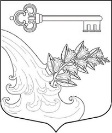 АДМИНИСТРАЦИЯ УЛЬЯНОВСКОГО ГОРОДСКОГО ПОСЕЛЕНИЯ ТОСНЕНСКОГО РАЙОНА ЛЕНИНГРАДСКОЙ ОБЛАСТИПОСТАНОВЛЕНИЕ О внесении изменений в постановление администрации от 15.10.2020 № 589 «Об утверждении муниципальной программы «Развитие физической культуры и спорта в Ульяновском городском поселении Тосненского района Ленинградской области на 2021 – 2024 годы»В соответствии с Федеральным законом от 06.10.2003 № 131-ФЗ «Об общих принципах организации местного самоуправления», постановлением администрации от 08.10.2021 № 811 «Об утверждении Перечня муниципальных программ Ульяновского городского поселения Тосненского района Ленинградской области», постановлением администрации Ульяновского городского поселения Тосненского района Ленинградской области от 15.08.2016 № 268 «Об утверждении Порядка разработки, утверждения, реализации и оценки эффективности муниципальных программ Ульяновского городского поселения Тосненского района Ленинградской области», в соответствии с решением Совета депутатов от 24.12.2021 № 87 « О бюджете Ульяновского городского поселения Тосненского района Ленинградской области на 2022 год и на плановый период 2023 и 2024 годов.ПОСТАНОВЛЯЮ:Внести в постановление администрации Ульяновского городского поселения Тосненского района Ленинградской области от 15.10.2020 № 589 «Об утверждении муниципальной программы «Развитие физической культуры и спорта в Ульяновском городском поселении Тосненского района Ленинградской области на 2021 – 2024 годы» следующие изменения:1. Приложение 3 к Программе изложить в новой редакции согласно приложению к настоящему постановлению.Опубликовать настоящее постановление в газете «Тосненский вестник» и разместить на официальном сайте администрации www.admsablino.ru. Контроль за исполнением настоящего постановления оставляю за собой.Глава администрации                                                           К.И. КамалетдиновУТВЕРЖДЕНОпостановлением администрацииУльяновского городского поселения Тосненского района Ленинградской областиОт 11.01.2022 № 05(приложение)План реализации муниципальной программы«Развитие физической культуры и спорта в Ульяновском городском поселении Тосненского района Ленинградской области на 2021 – 2024 годы»Приложение 3 к Программе 11.01.2022№05№п/пНаименование муниципальной программы, подпрограммы, мероприятий программы Сроки финансирования мероприятия (по годам)Планируемые объемы финансированияПланируемые объемы финансированияПланируемые объемы финансированияПланируемые объемы финансированияПланируемые объемы финансированияОтветственный исполнитель (ОИВ), соисполнитель, участникГлавный распорядитель бюджетных средств№п/пНаименование муниципальной программы, подпрограммы, мероприятий программы Сроки финансирования мероприятия (по годам)Всего(тыс. руб.)В том числеВ том числеВ том числеВ том числеОтветственный исполнитель (ОИВ), соисполнитель, участникГлавный распорядитель бюджетных средств№п/пНаименование муниципальной программы, подпрограммы, мероприятий программы Сроки финансирования мероприятия (по годам)Всего(тыс. руб.)ФедеральныйбюджетОбластнойбюджетМестный бюджетПрочие источникиОтветственный исполнитель (ОИВ), соисполнитель, участникГлавный распорядитель бюджетных средств12345678910Муниципальная программа«Развитие физической культуры и спорта в Ульяновском городском поселении Тосненского района Ленинградской области на 2021 – 2024 годы»Муниципальная программа«Развитие физической культуры и спорта в Ульяновском городском поселении Тосненского района Ленинградской области на 2021 – 2024 годы»Муниципальная программа«Развитие физической культуры и спорта в Ульяновском городском поселении Тосненского района Ленинградской области на 2021 – 2024 годы»Муниципальная программа«Развитие физической культуры и спорта в Ульяновском городском поселении Тосненского района Ленинградской области на 2021 – 2024 годы»Муниципальная программа«Развитие физической культуры и спорта в Ульяновском городском поселении Тосненского района Ленинградской области на 2021 – 2024 годы»Муниципальная программа«Развитие физической культуры и спорта в Ульяновском городском поселении Тосненского района Ленинградской области на 2021 – 2024 годы»Муниципальная программа«Развитие физической культуры и спорта в Ульяновском городском поселении Тосненского района Ленинградской области на 2021 – 2024 годы»Муниципальная программа«Развитие физической культуры и спорта в Ульяновском городском поселении Тосненского района Ленинградской области на 2021 – 2024 годы»Муниципальная программа«Развитие физической культуры и спорта в Ульяновском городском поселении Тосненского района Ленинградской области на 2021 – 2024 годы»Муниципальная программа«Развитие физической культуры и спорта в Ульяновском городском поселении Тосненского района Ленинградской области на 2021 – 2024 годы»1.Основное мероприятие «Развитие физической культуры и спорта»2021 г.2022 г.2023 г.2024 г.400,00400,00400,00400,00400,00400,00400,00400,00М.А. Кулиева – главный специалист сектора по вопросам муниципальной службы и кадров отдела правового обеспечения; МКУК «ТКЦ «Саблино»; МКОУДОД «ДДТ п. Ульяновка»; МКОУ «Ульяновская СОШ № 1»; МКОУ «Саблинская СОШ №1»; спортивные клубы и любительские сборные команды Ульяновского городского поселения по отдельным видам спорта; спортивный актив поселения; профсоюзные организации и активы предприятий и учреждений Ульяновского городского поселенияАдминистрация Ульяновского городского поселения Тосненского района Ленинградской области1.1Организация проведения физкультурно-спортивных мероприятий среди всех групп населения на территории поселения2021 г.2022 г.2023 г.2024 г.260,00260,00260,00260,00260,00260,00260,00260,001.2Организация подготовки и участия команд Ульяновского городского поселения в районных и региональных соревнованиях2021 г.2022г.2023 г.2024 г.140,00140,00140,00140,00140,00140,00140,00140,00Всего по программеВсего по программеВсего по программе1 600,001 600,00